Programmations en lecture CP/CE1. 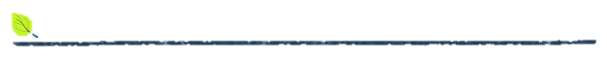 Compétences du BO spécial n° 11 du 26 novembre 2015 : 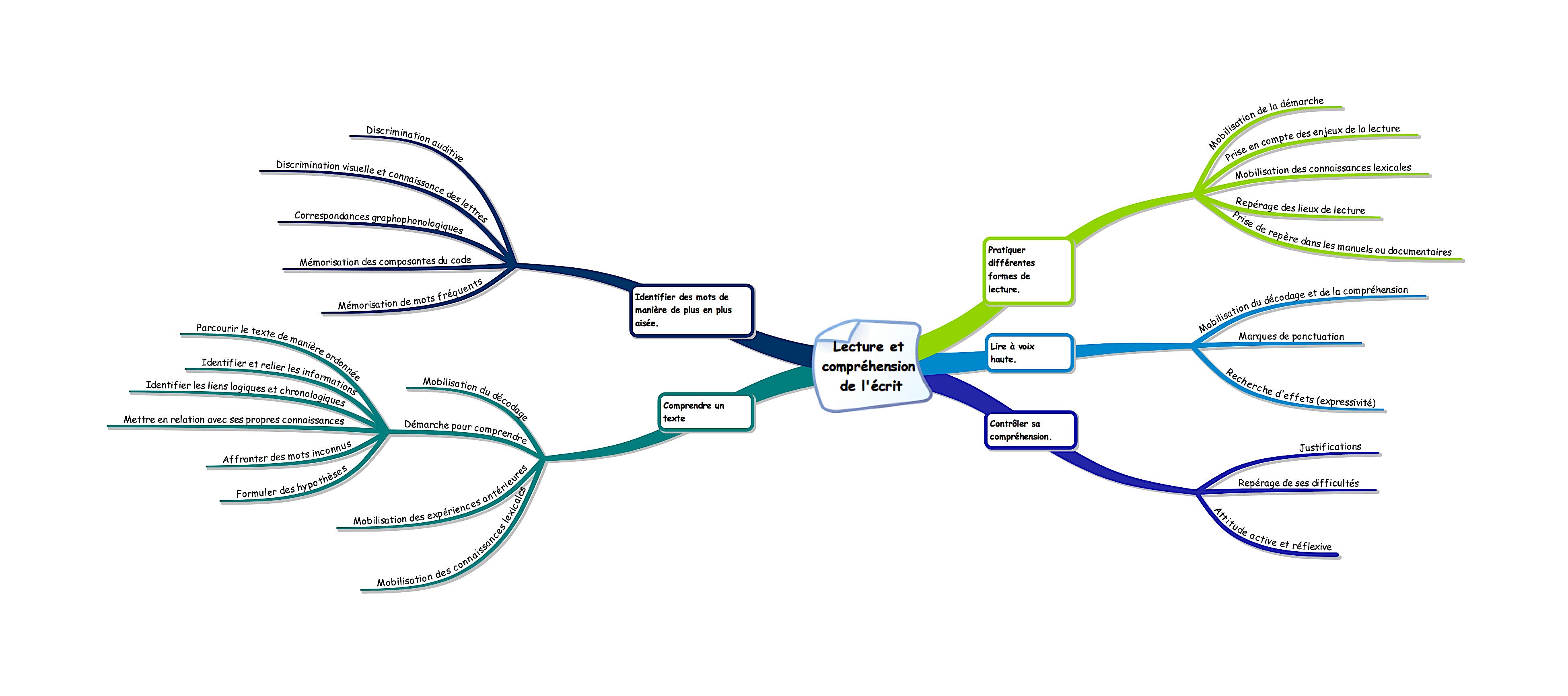 Attendus de fin de cycle (BO spécial n° 11 du 26 novembre 2015) : Identifier des mots rapidement : décoder aisément des mots inconnus réguliers, reconnaitre des mots fréquents et des mots irréguliers mémorisés.» Lire et comprendre des textes adaptés à la maturité et à la culture scolaire des élèves.» Lire à voix haute avec  fluidité, après préparation, un texte d’une demi-page ; participer à une lecture dialoguée après préparation. Lecture CPLecture CPLecture CPLecture CPIdentifier des motsde manière de plus en plus aisée.Lire à voix hauteComprendre un texteController sa compréhensionPratiquer différents types de lecturePériode 1- Composantes du code : mots, lettres, syllabes.- Discrimination auditive et correspondances grapho-phonétiques : a, i, o, u, e, m, l, r, p, t, v, s.- Mots-outils : est, il y a, de, pas, un, le, qui, c’est, il, elle, avec, je.- Fusionner deux sons en une syllabe.  - Comprendre des textes narratifs racontés par l’enseignant : identifier les personnages.- Rechercher des incohérences ou des anomalies dans des images puis dans des textes lus par l’enseignant.   - Affiner son projet de lecteur à travers un réseau d’albums sur la lecture. - Comprendre la différence entre des récits et des documentaires.  - Utiliser la bibliothèque de la classe.Période 2- Composante du code : phrase, ligne.- Discrimination auditive et correspondances grapho-phonétiques : f, b, ou, c, é, n, d, g, ch, è, ê.- Mots-outils : et, chez, mais, sous, une, son, alors, dans.- Lire des syllabes qui ont plus de 2 sons.  - Comprendre des textes narratifs racontés par l’enseignant : interpréter les connecteurs temporaux et spatiaux.- Retrouver les personnages d’une histoire et leurs différentes reprises anaphoriques.- Trouver un livre adapté à son niveau et le lire seul.  - Lire et comprendre des lettres et les spécificités de ce genre.  Période 3- Discrimination auditive et correspondances GP: au, eau, eu, œu, oi, c, ç, an, en, j, g, k, q, on.- Lire des syllabes avec des sons complexes.  -  Comprendre que certaines lettres peuvent avoir différentes valeurs : c, g. - Commencer à lire à voix haute en tenant compte de la ponctuation (points et virgules). - Comprendre des textes lus par l’enseignant : identifier les rapports de causalité. - Contrôler sa compréhension des textes déchiffrés : relire quand on a n’a pas compris.  - Se créer une image mentale des textes déchiffrés en choisissant une image à partir de déductions. - Surligner des informations recherchées dans un texte. - Lire et comprendre des textes documentaires. - Augmenter son temps de lecture autonome, et donner son avis sur le livre lu.Période 4- Discrimination auditive et correspondances grapho-phonétiques : ai, z, s, in, ill, er, ez, y, gn, ph, ei,.- Discrimination visuelle : mémoriser et discriminer les sons complexes.- Connaître la règle du n qui devient m devant m, b ou p.- Moduler sa lecture suivant la ponctuation, et notamment les points, points d’exclamation et points d’interrogation.  - Comprendre les textes lus par l’enseignant : mettre en relation avec ses propres connaissances.- Mobiliser ses expériences antérieures sur un univers pour comprendre un texte. - Contrôler sa compréhension : résumer un texte à l’oral et à l’écrit. - Lire des dialogues, des textes de théâtre.- Lire des contes et comprendre leurs points communs.Période 5- Discrimination auditive et correspondances grapho-phonétique.- Discrimination visuelle : mémoriser et discriminer les sons complexes.- Augmenter sa vitesse de lecture (fluence).   - Lire à voix haute en tenant compte de la ponctuation et des liaisons.- Comprendre des textes lus par l’enseignant et des textes déchiffrés : retrouver les personnages d’un récit, comparer l’état initial et l’état final de ce récit et en retrouver la chronologie.- Mobiliser ses connaissances lexicales pour comprendre un texte sur un thème.  - Lire des textes prescriptifs (notices, consignes de fabrication…).- Lire une œuvre intégrale. - Utiliser un carnet de lecture. Lecture CE1Lecture CE1Lecture CE1Lecture CE1Identifier des motsde manière de plus en plus aisée.Lire à voix hauteComprendre un texteController sa compréhensionPratiquer différents types de lecturePériode 1- Composantes du code : mots, lettres, syllabes, phrase, ligne.- Discrimination auditive et correspondances grapho-phonétiques : on, an, en, in, ou, oi, au, eau, eu, œu, ei, ai, et, er, ez, un, yn- Moduler sa lecture suivant la ponctuation, et notamment les points, points d’exclamation et points d’interrogation.  - Comprendre des textes narratifs racontés par l’enseignant : identifier les personnages, comprendre leurs sentiments et leurs motivations.  - Répondre à une question posée sur un texte lu par l’enseignant, dont la réponse est dans le texte, et la justifier par un retour au texte.  - Rechercher des incohérences ou des anomalies dans des images puis dans des textes lus par l’enseignant.   - Comprendre la différence entre des récits et des documentaires.  - Utiliser la bibliothèque de la classe.- Commencer à utiliser un carnet de lecture. Période 2- Composantes du code : l’ordre des lettres dans les syllabes.- Discrimination auditive et correspondances grapho-phonétiques : ain, ein, ien, oin, ill, ail, aille, eil, eille, euil, euille, ouille, y, tion- Lire à voix haute en tenant compte de la ponctuation (points et virgules).- Augmenter sa vitesse de lecture (fluence).   - Comprendre des textes narratifs racontés par l’enseignant : interpréter les connecteurs temporaux et spatiaux.- Retrouver les personnages d’une histoire et leurs différentes reprises anaphoriques.- Inférer le sens d’un mot inconnu ou vérifier le sens d’un mot grâce au contexte.   - Se créer une image mentale des textes déchiffrés. - Trouver un livre adapté à son niveau et le lire seul.  - Lire et comprendre des lettres et les spécificités de ce genre.  Période 3-  Revoir les différentes valeurs des lettres: c, g, x, y- Lire des mots difficiles à déchiffrer.-  Augmenter sa vitesse de lecture (fluence).   - Lire à voix haute en tenant compte de la ponctuation et des liaisons.- Comprendre des textes lus par l’enseignant : identifier les rapports de causalité. - Contrôler sa compréhension des textes déchiffrés : relire quand on a n’a pas compris.  - Se créer une image mentale des textes déchiffrés en choisissant une image à partir de déductions. - Surligner des informations recherchées dans un texte. - Lire et comprendre des textes documentaires. - Augmenter son temps de lecture autonome, et donner son avis sur le livre lu.Période 4- Discrimination visuelle : mémoriser et discriminer les sons complexes.- Lire à voix haute en tenant compte de la ponctuation et des liaisons.- Mettre en voix un texte théâtral. - Comprendre les textes lus par l’enseignant : mettre en relation avec ses propres connaissances.- Mobiliser ses expériences antérieures sur un univers pour comprendre un texte. - Contrôler sa compréhension : résumer un texte à l’oral et à l’écrit. - Lire des dialogues, des textes de théâtre.- Lire des contes et comprendre leurs points communs.Période 5- Lire à voix haute en tenant compte de la ponctuation et des liaisons, en commençant à mettre le ton. - Comprendre des textes lus par l’enseignant et des textes déchiffrés : retrouver les personnages d’un récit, comparer l’état initial et l’état final de ce récit et en retrouver la chronologie.- Mobiliser ses connaissances lexicales pour comprendre un texte sur un thème.  - Lire des textes prescriptifs (notices, consignes de fabrication…).